ООО «АгроТрейдСервис» 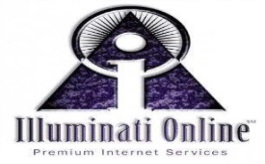 Жарковского, 26 каб.2-1, тел.(факс) 8-0232-26-29-18ВНИМАНИЕ!!!. УСПЕЙТЕприобрести   средства защиты растений ПО САМЫМ БЕЗУМНОНИЗКИМ ЦЕНАМ !!!РАБОТАТЬ С НАМИ ИНТЕРЕСНО:• БЕЗУМНО-НИЗКИЕ  ЦЕНЫ!!!;• Доставка БЕСПЛАТНО!!!ЗВОНИТЕ И МЫ ДОГОВОРИМСЯ С ВАМИ ЕЩЕ О БОЛЕЕ НИЗКОЙ ЦЕНЕ!!!!Руководитель: Воробьев Юрий Борисович 8(044)735 90 90(вел);                                                                                                                   8(029)747-95-10 (мтс)ООО «АгроТрейдСервис»Жарковского, 6А каб.4-3, тел.(факс) 8-0232-26-29-18ВНИМАНИЕ!!! УСПЕЙТЕприобрести   средства защиты растений ПО САМЫМ БЕЗУМНОНИЗКИМ ЦЕНАМ !!!ЩЕЛКОВО АГРОХИМ                                                      РАБОТАТЬ С НАМИ ИНТЕРЕСНО:• БЕЗУМНО-НИЗКИЕ цены!!!;• Доставка БЕСПЛАТНО!!!ЗВОНИТЕ И МЫ ДОГОВОРИМСЯ С ВАМИ ЕЩЕ О БОЛЕЕ НИЗКОЙ ЦЕНЕ!!!!Руководитель: Воробьев Юрий Борисович 8(044)735 90 90 (вел);                                                                              8(029)747-95-10 (мтс)ООО «АгроТрейдСервис»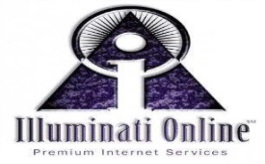 Жарковского, 6А каб.4-3, тел.(факс) 8-0232-26-29-18                                   Производство Китай!Руководитель: Воробьев Юрий Борисович 8(044)735 90 90(вел);                                                                               8(029)747-95-10 (мтс)Компания ООО «АгроТрейдСервис» осуществляет поставку химических средств защиты растений следующих компаний-производителей: ЗАО «Август-Бел» (Беларусь), ЗАО «Щелково Агрохим» (Россия), БАСФ (Щвейцария-Германия), АО «Сингента Агро АГ» (Польша), АДАМА (Израиль), КЕМИНОВА (Дания), ДЮПОН (Швейцария), АгриСайенсис (Турция), БАЙЕР (Германия)              Производство Китай!    и  др.АВГУСТ-БЕЛАВГУСТ-БЕЛАВГУСТ-БЕЛАВГУСТ-БЕЛАВГУСТ-БЕЛАВГУСТ-БЕЛАВГУСТ-БЕЛАВГУСТ-БЕЛНаименованиепрепаратаДействующее веществоКультураТараНорма расхода кг (л)/га (т)Цены ниже заводских!!!Цены ниже заводских!!!ПРОТРАВИТЕЛИПРОТРАВИТЕЛИПРОТРАВИТЕЛИПРОТРАВИТЕЛИПРОТРАВИТЕЛИПРОТРАВИТЕЛИПРОТРАВИТЕЛИПРОТРАВИТЕЛИ1Бункер, ВСКТебуконазол, 60 г/лЗерновые5 л0,50,52Виал-ТТ, ВСКТебуконазол, 60 г/л + тиабендазол, 80 г/лЗерновые, зернобобовые5 л0,4 -0,50,4 -0,53Витарос, ВСККарбоксин, 198 г/л + тирам, 198 г/лЗерновые, лен, рапс10 л2 - 32 - 34Оплот трио, ВСКдифеноконазол, 90 г/л + тебуконазол, 45 г/лПшеница яровая, озимая, ячмень яровой и озимый, рожь озимая, овес5 л0,4-0,60,4-0,65Табу, ВСКИмидаклоприд, 500 г/лЗерновые, лен, рапс, кукуруза, картофель5 л0,3 - 60,3 - 66Табу супер, ВСКИмидаклоприд 400 г/л+ фипронил 1005 л,5-65-67Терция, СКТритиконазол, 20 г/ + прохлораз, 60 г/л + азоксистробин, 10 г/лпшеница и тритикале озимые10л2,0-2,52,0-2,5ГЕРБИЦИДЫГЕРБИЦИДЫГЕРБИЦИДЫГЕРБИЦИДЫГЕРБИЦИДЫГЕРБИЦИДЫГЕРБИЦИДЫГЕРБИЦИДЫ8Балерина, СЭСложный 2-этилгексиловый эфир 2,4-Д кислоты,  410 г/л + флорасулам, 7,4 г/лЗерновые, кукуруза, злаковые травы10 л0,3 - 0,50,3 - 0,59Бицепс гарант, КЭДесмедифам, 70 г/л + фенмедифам, 90 г/л +  этофумезат, 110 г/лСвекла, гречиха5 л1 - 31 - 310Бомба, ВДГтрибенурон-метил, 563 г/кг + флорасулам, 187 г/кгпшеница тритикале оз, ячмень яровойФлакон 100 г0,02-0,0250,02-0,02511Бомба + АдьюБомба, 300 г + Адью, 2,4 лна 10 - 15гана 10 - 15га12Галион, ВР300 г/л клопиралида и 75 г/л пиклорамарапс озимый и яровой5 л0,27-0,310,27-0,3113Гамбит, СКПрометрин, 500 г/лЛюпин, горох, морковь, подсолнечник, соя10 л2 - 42 - 414Гербитокс, ВРКМЦПА кислота в виде смеси диметиламинной, калиевой и натриевой солей, 500 г/лЗерновые, в т.ч. с подсевом, картофель, лен, горох, клевер, злак. Травы10 л0,5 - 1,50,5 - 1,515Грейдер, ВГРИмазапир, 250 г/лвсе однолетние и многолетние двудольные и злаковые сорняки, в том числе карантинные 10 л2 - 52 - 516Дублон, СКНикосульфурон, 40 г/лКукуруза10 л1 - 1,51 - 1,517Дублон голд, ВДГНикосульфурон, 600 г/кг + тифенсульфурон-метил,150 г/кгКукуруза0,1 кг0,05 - 0,070,05 - 0,0718Дублон супер, ВДГДикамбы кислота (в виде натриевой соли), 425 г/кг + никосульфурон, 125 Кукуруза1 кг0,3 - 0,50,3 - 0,519Камелот, СЭметолахлор 312,5г\л+тербутилазин 187,5Кукуруза10л3-43-420Квикстеп, МКЭКлетодим, 130 г/л + галоксифоп-Р-метил, 80 г/лкартофель, свекла сахарная и корм., рапс оз и яр, морковь5 л0,4 - 0,80,4 - 0,821Лазурит, СПМетрибузин, 700 г/кгрожь, пшеница и тритикале озимые; кукуруза, картофель, люпин, люцерна (семенные посевы), томаты (откр и защ. грунта)0,5 кг0,2 - 10,2 - 122Лазурит супер, КНЭМетрибузин, 270 г/лКартофель5л, 10 л0,9 - 1,350,9 - 1,3523Лонтрел-300, ВРКлопиралид, 300 г/лСвекла, рапс, лен, зерновые, просо, кукуруза5 л0,1 - 0,660,1 - 0,6624Магнум, ВДГМетсульфурон-метил, 600 г/кгрожь, пшеница и тритикале озимые;  пшеница, тритик. и ячмень яровых, овес.0,1 кг0,008 -0,010,008 -0,0125Миура, КЭХизалофоп-П-этил, 125 г/лСвекла, рапс, лен, картофель, бобовые, гречиха, соя, подсолнечник10 л0,4 - 10,4 - 126Морион, СКИзопротурон, 500 г/л + дифлюфеникан, 100 г/лЗерновые10 л0,75 - 10,75 - 127Пилот, ВСКМетамитрон, 700 г/лСвекла, люпин1,5 - 61,5 - 628Плуггер, ВДГТрибенурон-метил, 625 г/кг + метсульфурон-метил, 125 г/кгтретикале озимый, пшеница яр. И оз., ячмень яровой0,1 кг0,01 -0,020,01 -0,0229Плуггер МиксБалерина, 4,2 л + Плуггер, 225 гна 15 – 20гана 15 – 20га30Торнадо 500, ВРГлифосат (изопропиламинная соль), 500 г/л глифосата кислотыГербицид сплошного действия10 л1,5 - 41,5 - 431Торнадо 540, ВРГлифосат (калиевая соль), 540 г/л глифосата кислотыГербицид сплошного действия10 л1,5 - 51,5 - 532Транш супер, КСМетазахлор, 333 г/л + квинмерак, 83 г/лРапс озимый и яровой10 л1,5 - 21,5 - 233Трицепс, ВДГТрифлусульфурон-метил, 750 г/кгСвеклаФл 100 г0,020,0234Хакер, ВРГКлопиралид, 750 г/кгозимые яровые зерновые, свекла сахарная, столовая, кормовая, рапс озимый и яровой1 кг0,12 - 0,20,12 - 0,235Эскудо, ВДГРимсульфурон, 500 г/кгкукуруза, картофельфл 100 г0,02 -0,0250,02 -0,025ПАВПАВПАВПАВПАВПАВПАВПАВ36Адью, ЖЭтоксилат изодецилового спирта, 900 г/лСовместно с Трицепс, Бомба, Плуггер, Эскудо, Дублон голд5 л0,20,2ФУНГИЦИДЫФУНГИЦИДЫФУНГИЦИДЫФУНГИЦИДЫФУНГИЦИДЫФУНГИЦИДЫФУНГИЦИДЫФУНГИЦИДЫ37Колосаль, КЭТебуконазол, 250 г/лЗерновые, рапс10л0,5 - 10,5 - 138Колосаль Про, КМЭПропиконазол, 300 г/л + тебуконазол, 200 г/лЗерновые, рапс, свекла, горох10 л0,3 - 0,40,3 - 0,439Метаксил, СПМанкоцеб, 640 г/кг + металаксил, 80 г/кгКартофель, томаты, лук (кроме лука на перо)0,5кг2 -2,52 -2,540Ордан, СПХлорокись меди, 689 г/кг + цимоксанил, 42 г/кгКартофель, томат, огурец0,5кг2 - 32 - 341Раёк, КЭДифеноконазол, 250 г/лсемечковые и косточковые плодовые культуры, свекла сахарная и кормовая1 л0,15 - 0,40,15 - 0,442Ракурс, СКЦипроконазол, 160 г/л + эпоксиконазол, 240 г/лпшеница оз и яр ячмень10 л0,3 - 0,40,3 - 0,443Спирит, СКЭпоксиконазол, 160 г/л + азоксистробин, 240 г/лпшеница оз и яр ячмень10 л0,5 - 0,70,5 - 0,7ИНСЕКТИЦИДЫИНСЕКТИЦИДЫИНСЕКТИЦИДЫИНСЕКТИЦИДЫИНСЕКТИЦИДЫИНСЕКТИЦИДЫИНСЕКТИЦИДЫИНСЕКТИЦИДЫ44Борей, СКИмидаклоприд, 150 г/л + лямбда-цигалотрин, 50 г/лКартофель, рапс, свекла, зерновые, кукуруза1л, 5 л0,08 -0,120,08 -0,1245Брейк, МЭЛямбда-цигалотрин, 100 г/лКартофель, рапс, лен, кукуруза, клевер5 л0,05 - 0,10,05 - 0,146Танрек, ВРКИмидаклоприд, 200 г/лКартофель, яблоня1л, 5 л0,1 - 0,50,1 - 0,547Шарпей, МЭЦиперметрин, 250 г/лКартофель, рапс, свекла, лен, зерновые, овощи, бобовые5 л0,1 - 0,50,1 - 0,5РЕГУЛЯТОРЫ РОСТАРЕГУЛЯТОРЫ РОСТАРЕГУЛЯТОРЫ РОСТАРЕГУЛЯТОРЫ РОСТАРЕГУЛЯТОРЫ РОСТАРЕГУЛЯТОРЫ РОСТАРЕГУЛЯТОРЫ РОСТАРЕГУЛЯТОРЫ РОСТА48Рэгги, ВРКХлормекватхлорид, 750 г/лЗерновые озим. и тритикале яр., рапс озим. и яр.10 л0,4 - 20,4 - 2ДЕСИКАНТДЕСИКАНТДЕСИКАНТДЕСИКАНТДЕСИКАНТДЕСИКАНТДЕСИКАНТДЕСИКАНТ49Суховей, ВРДикват, 150 г/лкартофель10 л1,0-4,01,0-4,0Компания ООО «АгроТрейдСервис» осуществляет поставку химических средств защиты растений следующих компаний-производителей: ЗАО «Август-Бел» (Беларусь), ЗАО «Щелково Агрохим» (Россия), БАСФ (Щвейцария-Германия), АО «Сингента Агро АГ» (Польша), АДАМА (Израиль), КЕМИНОВА (Дания), ДЮПОН (Швейцария), АгриСайенсис (Турция), БАЙЕР (Германия) и др.ПРОТРАВИТЕЛИПРОТРАВИТЕЛИПРОТРАВИТЕЛИПРОТРАВИТЕЛИПРОТРАВИТЕЛИПРОТРАВИТЕЛИПРОТРАВИТЕЛИПРОТРАВИТЕЛИПРОТРАВИТЕЛИПРОТРАВИТЕЛИНаименованиепрепаратаНаименованиепрепаратаДействующее веществоДействующее веществоКультураТараНорма расхода кг (л)/га (т)  Цены ниже заводских!  Цены ниже заводских!1Тебу 60, МЭ Тебу 60, МЭ 60г/л тебуконозол60г/л тебуконозолЗерновые, рапс озимый яровой (семенные посевы)5 л0,52Скарлет,МЭ Скарлет,МЭ 100г/л имазалила+60г/л тебуконазола100г/л имазалила+60г/л тебуконазолаЗерновые, рапс оз и яр, кукуруза, горох, соя5 л0,3-0,43Бенефис,МЭ Бенефис,МЭ 50г/л имазалила +40г/л металаксила+30г/л тебуканазола50г/л имазалила +40г/л металаксила+30г/л тебуканазолаПшеница оз и яр, ячмень яр.5 л0,6-0,84Поларис,МЭ Поларис,МЭ 100г/л прохлораза +25г/л имазалила  +15г/л тебуконазола100г/л прохлораза +25г/л имазалила  +15г/л тебуконазолаПшеница и тритикале озимые, пшеница и ячмень яр.5 л1,0-1,55Имидор ПРО, КСИмидор ПРО, КС200г/л имидаклоприда200г/л имидаклопридаКукуруза (7,0), картофель10 л0,5-0,7ГЕРБИЦИДЫГЕРБИЦИДЫГЕРБИЦИДЫГЕРБИЦИДЫГЕРБИЦИДЫГЕРБИЦИДЫГЕРБИЦИДЫГЕРБИЦИДЫГЕРБИЦИДЫГЕРБИЦИДЫ6Батарен экспресс АМ, КЭфенмедифам 60г\л+десмедифама 60г\л, этофумезата 60 г\л.фенмедифам 60г\л+десмедифама 60г\л, этофумезата 60 г\л.фенмедифам 60г\л+десмедифама 60г\л, этофумезата 60 г\л.свекла сах,столовая и кормовая5 л1,5- 3-х кратное
2,0-2,5-двукратное7Батарен Супер МД, МКЭфенмедифам 63г\л+десмедифама 21г\л, этофумезата 126 г\л.фенмедифам 63г\л+десмедифама 21г\л, этофумезата 126 г\л.фенмедифам 63г\л+десмедифама 21г\л, этофумезата 126 г\л.Свекла сах,столовая и крмовая, гречиха(расх-0,8)5 л1,18Гранат, ВДГ 750 г\кг трибенурон-метила750 г\кг трибенурон-метила750 г\кг трибенурон-метилаПшеница и ячмень яр, пшеница и тритикале озимые0,5 кг0,015-0,0209Дротик, ККР400г/л 2,4-Д кислоты в виде
 2-этилгексилового зфира400г/л 2,4-Д кислоты в виде
 2-этилгексилового зфира400г/л 2,4-Д кислоты в виде
 2-этилгексилового зфираПшеница и ячмень яр, пшеница и тритикале озимые, кукуруза (кроме семенных посевов)-расх.0,810л0,6-0,810Зонтран, ККР 250г/л метрибузина250г/л метрибузина250г/л метрибузинаПшеница, рожь и тритикале оз.; ячмень оз; картофель (1,1-1,4 до 5см)5 л0,3-0,611Кассиус, ВРП 250г/кг римсульфурона250г/кг римсульфурона250г/кг римсульфуронаКукуруза, картофель (0,5)+ПАВ Сателлит,Ж (200 мл.)0,5п\эт. Банка0,04-0,0512Кортик, ВР 300г/л МЦПА кислоты300г/л МЦПА кислоты300г/л МЦПА кислотыПшеница оз и яр, ячмень яр, клевер, лен долгунец100,8-1,513Кондор, ВДГ (500г/кг трифлусульфурон-
метила)(500г/кг трифлусульфурон-
метила)(500г/кг трифлусульфурон-
метила)Свекла сахарная и кормовая+ ПАВ Сателлит, Ж0,6 кг0,03+ПАВ 200мл14Лорнет, ВР (300г/л клопиралида)(300г/л клопиралида)(300г/л клопиралида)Свекла сахарная, рапс яр и оз (семенные посевы)5 л0,3-0,515Митрон, СК700г/л метамитрона700г/л метамитрона700г/л метамитронаСвекла сах, стол и корм10 л1,5; 5,0-6,016Овсюген супер, КЭ 140г/л феноксапроп-П-этила+47г/л антидота140г/л феноксапроп-П-этила+47г/л антидота140г/л феноксапроп-П-этила+47г/л антидотаЯчмень и пшеница яр, тритикале и пшеница оз.5 л0,4-0,6 или 0,3+ ПАВ 200мл\гаСателлит, Ж17Октава, МДОктава, МД(60г/л никосульфурона+3,6 г/лфлорасулама)Октава, МД(60г/л никосульфурона+3,6 г/лфлорасулама)Октава, МД(60г/л никосульфурона+3,6 г/лфлорасулама)Кукуруза10л0,8-1,018Капелла,МЭ (120 г/л пропиконазол +60г/л флутриафол+30 г/л дифеноконазол)(120 г/л пропиконазол +60г/л флутриафол+30 г/л дифеноконазол)(120 г/л пропиконазол +60г/л флутриафол+30 г/л дифеноконазол)Пшеница озимая, ячмень яровой0,8-1,0Примадонна, СЭ 200г/л 2,4Д кислоты (в виде сложного 2-зтилгексилового эфира)+3,7г/л флорасулама200г/л 2,4Д кислоты (в виде сложного 2-зтилгексилового эфира)+3,7г/л флорасулама200г/л 2,4Д кислоты (в виде сложного 2-зтилгексилового эфира)+3,7г/л флорасулама       Пшеница оз, ячмень яр; кукуруза5 л0,6-0,819Фенизан, ВР 360г/л дикамбы  кислоты+22,2г/л хлорсульфурона кислоты360г/л дикамбы  кислоты+22,2г/л хлорсульфурона кислоты360г/л дикамбы  кислоты+22,2г/л хлорсульфурона кислотыПшеница,ячмень и овес яр, рожь, пшеница и тритикале оз, ячмень оз.5 л0,14-0,220Форвард, МКЭ 60 г/л)   хизалофоп-П-этил60 г/л)   хизалофоп-П-этил60 г/л)   хизалофоп-П-этилСвекла сах, рапс яр и оз, соя, горох,  люпин, лен долгунец10л0,6-0,821Фурекс, КЭ(90г/л феноксапроп-П-Этила)(90г/л феноксапроп-П-Этила)(90г/л феноксапроп-П-Этила)Свекла сах., столовая, кормовая5 л0,6-0,922Эмбарго ,КС 400г/л метазахлора400г/л метазахлора400г/л метазахлораРапс озимый и яровой10 л1,5-2,0Эстамп, Кэ 330г/л пендиметалина330г/л пендиметалина330г/л пендиметалинаЛук,капуста рассадная10л2,3-4,5ГЕРБИЦИДЫ СПЛОШНОГО ДЕЙСТВИЯГЕРБИЦИДЫ СПЛОШНОГО ДЕЙСТВИЯГЕРБИЦИДЫ СПЛОШНОГО ДЕЙСТВИЯГЕРБИЦИДЫ СПЛОШНОГО ДЕЙСТВИЯГЕРБИЦИДЫ СПЛОШНОГО ДЕЙСТВИЯГЕРБИЦИДЫ СПЛОШНОГО ДЕЙСТВИЯГЕРБИЦИДЫ СПЛОШНОГО ДЕЙСТВИЯГЕРБИЦИДЫ СПЛОШНОГО ДЕЙСТВИЯГЕРБИЦИДЫ СПЛОШНОГО ДЕЙСТВИЯГЕРБИЦИДЫ СПЛОШНОГО ДЕЙСТВИЯ23Спрут экстра, ВР 540 540г/л глифосата кислота в виде калийной соли 540г/л глифосата кислота в виде калийной соли 540г/л глифосата кислота в виде калийной солиГербицид сплошного действия10 л0,6-8,00,6-8,0ФУНГИЦИДЫФУНГИЦИДЫФУНГИЦИДЫФУНГИЦИДЫФУНГИЦИДЫФУНГИЦИДЫФУНГИЦИДЫФУНГИЦИДЫФУНГИЦИДЫФУНГИЦИДЫ24Кагатник, ВРК300г/л бензойной кислоты300г/л бензойной кислотыСвекла сахарнаяСвекла сахарная10 л0,05-0,060,05-0,0625Метамил МЦ,СПСП 640г/кг манкоцеба +80г/л металаксилаСП 640г/кг манкоцеба +80г/л металаксилаКартофель, чеснок оз и лук репчатыйКартофель, чеснок оз и лук репчатый5 кг2,0-2,52,0-2,526Медея, МЭ 50г/л дифеноконазола+30г/л флутриафола50г/л дифеноконазола+30г/л флутриафолаЯблоняЯблоня5 л0,8;1,0;1,20,8;1,0;1,227Титул 390 ККР 390г/л пропиканазола390г/л пропиканазолаПшеница яр и оз, тритикале и рожь оз., овес, рапс оз и яр, свекла сахарнаяПшеница яр и оз, тритикале и рожь оз., овес, рапс оз и яр, свекла сахарная5 л0,260,2628Титул ДУО, 200г/л пропиканазола +200г/л тебуканазола200г/л пропиканазола +200г/л тебуканазолаПшеница яр и оз., рожь и тритик оз, ячмень яр, овес, рапс оз; горох,соя  (0,32)Пшеница яр и оз., рожь и тритик оз, ячмень яр, овес, рапс оз; горох,соя  (0,32)5 л0,25-0,320,25-0,3229Триада, ККР 140г/лпропиканазола +140 тебуканазола 72г/л эпоксиконазола140г/лпропиканазола +140 тебуканазола 72г/л эпоксиконазолаПшеница яр, пшеница оз.Пшеница яр, пшеница оз.5 л0,4; 0,5; 0,60,4; 0,5; 0,6ИНСЕКТИЦИДЫИНСЕКТИЦИДЫИНСЕКТИЦИДЫИНСЕКТИЦИДЫИНСЕКТИЦИДЫИНСЕКТИЦИДЫИНСЕКТИЦИДЫИНСЕКТИЦИДЫИНСЕКТИЦИДЫИНСЕКТИЦИДЫ30Имидор, ВРК200г/л имидаклоприда200г/л имидаклопридаКартофельКартофель5 л0,10,131Кинфос,КЭ 300300г/л диметоата 
+40г/л бета-иперметрина300г/л диметоата 
+40г/л бета-иперметринаРапс озимый и яровой (0,2-0,3), тритикале оз и яр, свекла сах и корм., яблоня, горохРапс озимый и яровой (0,2-0,3), тритикале оз и яр, свекла сах и корм., яблоня, горох5 л0,15-0,250,15-0,2532Тарзан, ВЭ  (100г/л зета-циперметрина) (100г/л зета-циперметрина)Пшеница яр и оз, ячмень яр, картофель, рапс яр.Пшеница яр и оз, ячмень яр, картофель, рапс яр.5 л0,070,0733Фаскорд, КЭ  100г/л альфа-цеперметрина 100г/л альфа-цеперметринаПшеница яр и оз, ячмень яр, картофель, рапс яр.,свекла сах, корм и стол.Пшеница яр и оз, ячмень яр, картофель, рапс яр.,свекла сах, корм и стол.5 л0,07-0,10,07-0,1РЕГУЛЯТОРЫ РОСТАРЕГУЛЯТОРЫ РОСТАРЕГУЛЯТОРЫ РОСТАРЕГУЛЯТОРЫ РОСТАРЕГУЛЯТОРЫ РОСТАРЕГУЛЯТОРЫ РОСТАРЕГУЛЯТОРЫ РОСТАРЕГУЛЯТОРЫ РОСТАРЕГУЛЯТОРЫ РОСТАРЕГУЛЯТОРЫ РОСТА34ХЭФК, ВР480г/л этефона480г/л этефонаПшеница и тритик оз., рожь оз, пшеница и ячмень яр.Пшеница и тритик оз., рожь оз, пшеница и ячмень яр.10 л0,5-1,00,5-1,0ПОВЕРХНОСТНО-АКТИВНЫЕ ВЕЩЕСТВАПОВЕРХНОСТНО-АКТИВНЫЕ ВЕЩЕСТВАПОВЕРХНОСТНО-АКТИВНЫЕ ВЕЩЕСТВАПОВЕРХНОСТНО-АКТИВНЫЕ ВЕЩЕСТВАПОВЕРХНОСТНО-АКТИВНЫЕ ВЕЩЕСТВАПОВЕРХНОСТНО-АКТИВНЫЕ ВЕЩЕСТВАПОВЕРХНОСТНО-АКТИВНЫЕ ВЕЩЕСТВАПОВЕРХНОСТНО-АКТИВНЫЕ ВЕЩЕСТВАПОВЕРХНОСТНО-АКТИВНЫЕ ВЕЩЕСТВАПОВЕРХНОСТНО-АКТИВНЫЕ ВЕЩЕСТВАСателлит, ЖПАВ 900 г\лПАВ 900 г\лПАВ к кассиус ВДГПАВ к кассиус ВДГ5л0,20,2ФУМИГАНТЫФУМИГАНТЫФУМИГАНТЫФУМИГАНТЫФУМИГАНТЫФУМИГАНТЫФУМИГАНТЫФУМИГАНТЫФУМИГАНТЫФУМИГАНТЫ35Дакфосал,таб(570г/кг фосфид алюминия)(570г/кг фосфид алюминия)Амбарный долгоносик, мучной хрущак, суринамский мукоед, зерновая моль, мельничная огневка, хлебный точильщик, зерновка кофейная, табачный жук, клещи и другие виды насекомых-вредителей запасов.Амбарный долгоносик, мучной хрущак, суринамский мукоед, зерновая моль, мельничная огневка, хлебный точильщик, зерновка кофейная, табачный жук, клещи и другие виды насекомых-вредителей запасов.0,3 кг5г/м3; зерно 9г\т.5г/м3; зерно 9г\т.Компания ООО «АгроТрейдСервис» осуществляет поставку химических средств защиты растений следующих компаний-производителей: ЗАО «Август-Бел» (Беларусь), ЗАО «Щелково Агрохим» (Россия), БАСФ (Щвейцария-Германия), АО «Сингента Агро АГ» (Польша), АДАМА (Израиль), КЕМИНОВА (Дания), ДЮПОН (Швейцария), АгриСайенсис (Турция), БАЙЕР (Германия) Производство КИТАЙ! и др.ПРОТРАВИТЕЛИПРОТРАВИТЕЛИПРОТРАВИТЕЛИПРОТРАВИТЕЛИПРОТРАВИТЕЛИПРОТРАВИТЕЛИПРОТРАВИТЕЛИПРОТРАВИТЕЛИПРОТРАВИТЕЛИПРОТРАВИТЕЛИПРОТРАВИТЕЛИНаименованиепрепаратаДействующее веществоДействующее веществоКультураКультураТараНорма расхода кг (л)/га (т)Норма расхода кг (л)/га (т)Норма расхода кг (л)/га (т)  Цены ниже          заводских1Старт,КС                  Тебуконазол,60г/л                         Тебуконазол,60г/л                Рожь, пшеница, тритикале озимые,             ячмень, пшеница яровые, овес.            Рожь, пшеница, тритикале озимые,             ячмень, пшеница яровые, овес.    5л,0,5-0,60,5-0,60,5-0,6ГЕРБИЦИДЫГЕРБИЦИДЫГЕРБИЦИДЫГЕРБИЦИДЫГЕРБИЦИДЫГЕРБИЦИДЫГЕРБИЦИДЫГЕРБИЦИДЫГЕРБИЦИДЫГЕРБИЦИДЫГЕРБИЦИДЫ2КОРРСАН,  вдгКОРРСАН,  вдгРимсульфурон, 500 г/кг+тифенсульфурон-метил,250г/кгКукурузаКукурузаБанка0,25 кг20-25 г\га20-25 г\га20-25 г\га3Прилипатель ПАВ-100Прилипатель ПАВ-100ПАВ 100В комплекте с гербицидом Коррсан, ВДГ. Улучшает поглощение действующих веществ гербицида листьями сорняковВ комплекте с гербицидом Коррсан, ВДГ. Улучшает поглощение действующих веществ гербицида листьями сорняков5л200 мл\гп200 мл\гп200 мл\гп4ТАМЕРОН, 75%,вдгТАМЕРОН, 75%,вдгТрибенурон-метил,750 г\кгПшеница озимая и яровая, тритикале озимая, ячмень, овесСеянцы сосны обыкновенной или европейской второго года выращивания; сеянцы и саженцы лиственный пород (питомники), саженцы хвойныхПшеница озимая и яровая, тритикале озимая, ячмень, овесСеянцы сосны обыкновенной или европейской второго года выращивания; сеянцы и саженцы лиственный пород (питомники), саженцы хвойныхБанка 0,5 кг.15-25 г\га25г/га15-25 г\га25г/га15-25 г\га25г/га5ТАМЕРОН СУПЕР, вдгТАМЕРОН СУПЕР, вдгТрибенурон-метил, 60г\кг+метрибузин, 700 г\кгРожь, пшеница, тритикале, ячмень озимые.Рожь, пшеница, тритикале, ячмень озимые.Банка 0,7 кг0,2-0,30,2-0,30,2-0,36ТАМЕТ ПЛЮС, ВДГТАМЕТ ПЛЮС, ВДГТрибенурон-метил, 4,8%+метрабузин, 38%+дифлюфеникан, 35%Рожь, пшеница, тритикале, ячмень озимые. (опырскивания)Рожь, пшеница, тритикале, ячмень озимые. (опырскивания)0,3-0,350,3-0,350,3-0,350,3-0,357АГРОСАН, КЭАГРОСАН, КЭХизалофол-П-этил, 51,6г\лОднол и многол. Злаковые в посевах кул-р: картофель, свекла, рапс, лен, горох, соя, люпин, томоты, капуста, лук, (кроме порея), огурцы, морковь, плодовые культуры, смородина, малина и др.Однол и многол. Злаковые в посевах кул-р: картофель, свекла, рапс, лен, горох, соя, люпин, томоты, капуста, лук, (кроме порея), огурцы, морковь, плодовые культуры, смородина, малина и др.5 л       1-2       1-2       1-28ДИКАСОРН, ВРДИКАСОРН, ВР2,4 –Д-кислоты, 344 г/л,+дикамба кислоты,120г/лПшеница, тритикале, озимыеПшеница, ячмень яровые, овесКукурузаПшеница, тритикале, озимыеПшеница, ячмень яровые, овесКукуруза5л0,5-0,70,5-0,61-1,50,5-0,70,5-0,61-1,50,5-0,70,5-0,61-1,59ЛОНТАГРО, ВРЛОНТАГРО, ВРКлопирамил, 300 г\кгПшеница яр и озЯчмень ярСвекла сахарнаяПшеница яр и озЯчмень ярСвекла сахарная5л0,3-0,50,3-0,50,3-0,5ИНСЕКТИЦИДИНСЕКТИЦИДИНСЕКТИЦИДИНСЕКТИЦИДИНСЕКТИЦИДИНСЕКТИЦИДИНСЕКТИЦИДИНСЕКТИЦИДИНСЕКТИЦИДИНСЕКТИЦИДИНСЕКТИЦИД10РЕКСФЛОР, РПРЕКСФЛОР, РПАцетатамиприд, 20г\кгРапс озимыйКартофель             Яровые, зерновые культурыОгурцы защищенного грунтаГорох (семенные посевы)Рапс озимыйКартофель             Яровые, зерновые культурыОгурцы защищенного грунтаГорох (семенные посевы)Уп. 1 кг0,10,060,050,07-0,250,2-0,250,10,060,050,07-0,250,2-0,250,10,060,050,07-0,250,2-0,25ФУНГИЦИДФУНГИЦИДФУНГИЦИДФУНГИЦИДФУНГИЦИДФУНГИЦИДФУНГИЦИДФУНГИЦИДФУНГИЦИДФУНГИЦИДФУНГИЦИД11ГРИТОЛЬ ЭКСТА, КЭПропиконазол 90г/л+ Прохлораз, 400г/лПропиконазол 90г/л+ Прохлораз, 400г/лПропиконазол 90г/л+ Прохлораз, 400г/лРожь, пшеница, тритикале, ячмень озимые; пшеница, ячмень яровые, рапс яровой, свекла сахарная5л5л08-1ГЕРБИЦИД ДЛЯ УНИЧТОЖЕНИЯ НЕЖЕЛАТЕЛЬНОЙ РАСТИТЕЛЬНОСТИГЕРБИЦИД ДЛЯ УНИЧТОЖЕНИЯ НЕЖЕЛАТЕЛЬНОЙ РАСТИТЕЛЬНОСТИГЕРБИЦИД ДЛЯ УНИЧТОЖЕНИЯ НЕЖЕЛАТЕЛЬНОЙ РАСТИТЕЛЬНОСТИГЕРБИЦИД ДЛЯ УНИЧТОЖЕНИЯ НЕЖЕЛАТЕЛЬНОЙ РАСТИТЕЛЬНОСТИГЕРБИЦИД ДЛЯ УНИЧТОЖЕНИЯ НЕЖЕЛАТЕЛЬНОЙ РАСТИТЕЛЬНОСТИГЕРБИЦИД ДЛЯ УНИЧТОЖЕНИЯ НЕЖЕЛАТЕЛЬНОЙ РАСТИТЕЛЬНОСТИГЕРБИЦИД ДЛЯ УНИЧТОЖЕНИЯ НЕЖЕЛАТЕЛЬНОЙ РАСТИТЕЛЬНОСТИГЕРБИЦИД ДЛЯ УНИЧТОЖЕНИЯ НЕЖЕЛАТЕЛЬНОЙ РАСТИТЕЛЬНОСТИГЕРБИЦИД ДЛЯ УНИЧТОЖЕНИЯ НЕЖЕЛАТЕЛЬНОЙ РАСТИТЕЛЬНОСТИГЕРБИЦИД ДЛЯ УНИЧТОЖЕНИЯ НЕЖЕЛАТЕЛЬНОЙ РАСТИТЕЛЬНОСТИГЕРБИЦИД ДЛЯ УНИЧТОЖЕНИЯ НЕЖЕЛАТЕЛЬНОЙ РАСТИТЕЛЬНОСТИ12ТЕРРСАН, вдгСульфометурон-метила кислоты, 750г/кгСульфометурон-метила кислоты, 750г/кгСульфометурон-метила кислоты, 750г/кгЗемли несельскохоз.пользования (трассы, газо-и нефтепроводов и т.п)Земли несельхоз. польз. в насел и в ненасел пунктах (Борщевик Сосновского)Клюква крупноплоднаяЯблоняСмородинаСеянцы ели и сосны 1,2 года выращиванияБанка 0,5 кгБанка 0,5 кг0,12-0,350,3-0,35
0,1-0,120,050,030,02-0,03